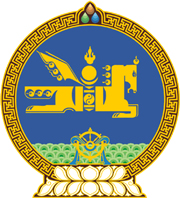 МОНГОЛ УЛСЫН ХУУЛЬ2023 оны 01 сарын 06 өдөр                                                                  Төрийн ордон, Улаанбаатар хот   ГАМШГААС ХАМГААЛАХ ТУХАЙ   ХУУЛЬД НЭМЭЛТ, ӨӨРЧЛӨЛТ   ОРУУЛАХ ТУХАЙ1 дүгээр зүйл.Гамшгаас хамгаалах тухай хуулийн 7 дугаар зүйлд доор дурдсан агуулгатай 7.7, 7.8 дахь хэсэг нэмсүгэй:“7.7.Зөвшөөрлийн тухай хуулийн 8.1 дүгээр зүйлийн 11.8-д заасан гамшгийн эрсдэлийн нарийвчилсан үнэлгээ хийх тусгай зөвшөөрлийг таван жилийн хугацаатай олгох бөгөөд тусгай зөвшөөрлийг олгох, сунгах, түдгэлзүүлэх, сэргээх, хүчингүй болгох харилцааг Зөвшөөрлийн тухай хуульд заасан журмаар зохицуулна.7.8.Энэ хуулийн 7.3.1-д заасан үнэлгээ хийх бүрэлдэхүүнд тавигдах мэргэшлийн шаардлагыг онцгой байдлын асуудал эрхэлсэн төрийн захиргааны байгууллага тогтооно.”2 дугаар зүйл.Гамшгаас хамгаалах тухай хуулийн дараах хэсэг, заалтыг доор дурдсанаар өөрчлөн найруулсугай:1/7 дугаар зүйлийн 7.3 дахь хэсэг:“7.3.Зөвшөөрлийн тухай хуулийн 8.1 дүгээр зүйлийн 11.8-д заасны дагуу oнцгой байдлын асуудал хариуцсан төрийн захиргааны байгууллага дараах шаардлагыг хангасан хуулийн этгээдэд гамшгийн эрсдэлийн нарийвчилсан үнэлгээ хийх тусгай зөвшөөрөл олгоно:”2/7 дугаар зүйлийн 7.3.2 дахь заалт:“7.3.2.гамшгийн эрсдэлийн судалгаа, шинжилгээний зориулалт бүхий стандартын шаардлага хангасан багаж хэрэгсэл, тоног төхөөрөмжтэй байх;”3 дугаар зүйл.Гамшгаас хамгаалах тухай хуулийн 7 дугаар зүйлийн 7.3.1 дэх заалтын “шинжээчийн” гэснийг хассугай.4 дүгээр зүйл.Энэ хуулийг 2023 оны 01 дүгээр сарын 06-ны өдрөөс эхлэн дагаж мөрдөнө.МОНГОЛ УЛСЫН 	ИХ ХУРЛЫН ДАРГА 				Г.ЗАНДАНШАТАР 